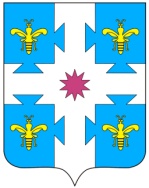 Об условиях приватизации нежилого здания,расположенного по адресу: Чувашская Республика, г. Козловка, ул. Пушкина, д.37В соответствии с Федеральным законом от 21.12.2001 №178-ФЗ  «О приватизации государственного и муниципального имущества», Порядком планирования и принятия решений об условиях приватизации муниципального имущества Козловского района Чувашской Республики, утвержденным решением Собрания депутатов Козловского района от 27.03.2020г. № 3/324, решением Собрания депутатов Козловского района от 16.12.2020 № 5/40 «О прогнозном плане приватизации муниципального имущества Козловского района Чувашской Республики на 2021 год», администрация Козловского района Чувашской Республики постановляет:1. Приватизировать путем продажи посредством публичного предложения в электронной форме следующее имущество Козловского района Чувашской Республики: - Двухэтажное нежилое здание, общей площадью 684,7 кв. м., расположенное по адресу: Чувашская Республика, г. Козловка, ул. Пушкина, д.37, с кадастровым номером 21:12:000000:437 с земельным участком под ним площадью 8967 кв.м., с кадастровым номером 21:12:121401:45.2.	Установить:- цену первоначального предложения объекта, указанного в пункте 1 настоящего Постановления в размере 4 947 192 (Четыре миллиона  девятьсот сорок семь тысяч сто девяносто два) рубля 20 коп. с учетом НДС.- величину снижения цены первоначального предложения («шаг понижения») в размере 10 % от начальной цены;- минимальную цену предложения в размере 50% начальной цены;- величина повышения цены в случае, предусмотренном Федеральным законом                             «О приватизации государственного и муниципального имущества» («шаг аукциона») в размере 50 процентов «шага понижения»;-  задаток в размере 20% от начальной цены объекта недвижимости.3.	Утвердить прилагаемую конкурсную документацию о проведении открытого аукциона по реализации  недвижимого имущества и прилегающего земельного участка, расположенного по адресу: Чувашская Республика, г. Козловка, ул. Пушкина, д.37 посредством публичного предложения в электронной форме.4.	Создать комиссию  по проведению открытых торгов в следующем составе: - Утемов С.Е. – заместитель главы администрации - начальник отдела сельского хозяйства и имущественных отношений, председатель комиссии;-	Рылеева Н.Х. – ведущий специалист – эксперт сектора земельных и  имущественных отношений администрации Козловского района, секретарь комиссии.Члены комиссии:- Илларионова К.А. – начальник отдела юридической и информационной службы администрации Козловского района. - Колпакова В.Н. –  заведующий сектором земельных и  имущественных отношений администрации Козловского района. - Пушков Г.М. – начальник отдел экономики, промышленности и торговли администрации Козловского района.5.	Контроль за     исполнением  настоящего  постановления  возложить на  заведующего сектором земельных и имущественных отношений администрации Козловского района Колпакову В.Н.Глава администрацииКозловского  района                                                                                  Ф.Р. Искандаров